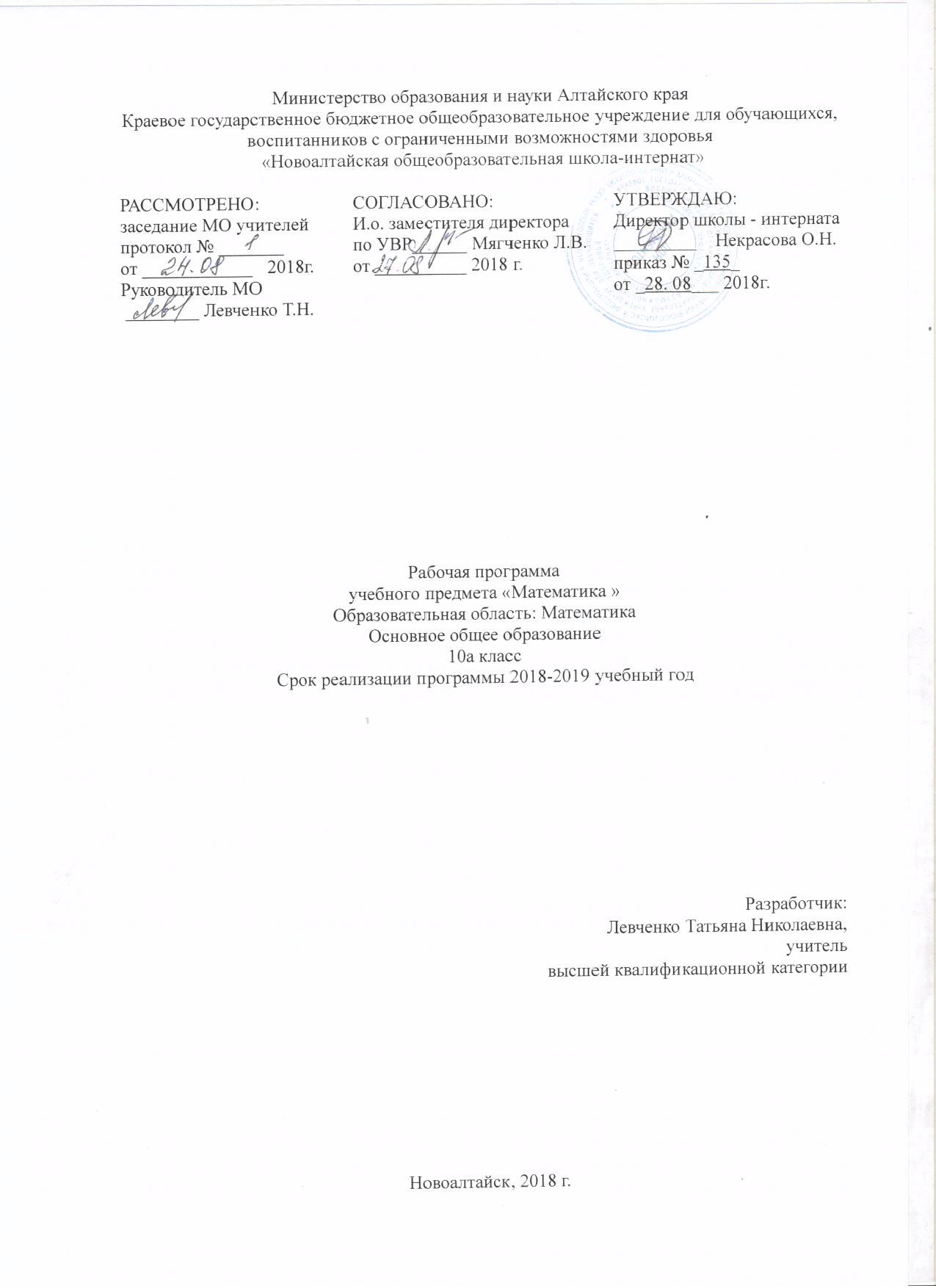 Пояснительная запискаМатематика играет важную роль в общей системе образования. Как средство познания действительности математика обеспечивает развитие интеллектуальных и творческих способностей ребенка, развивает его абстрактное мышление, память и воображение, формирует навыки самостоятельной учебной деятельности, самообразование и самореализация личности. Математика служит опорным предметом для изучения смежных дисциплин, а в перспективе для продуктивной деятельности в современном информационном мире.Данная рабочая программа ориентирована на обучающихся 10 класса и реализуется на основе следующих документов:Программа для общеобразовательных учреждений «Математика. 7- 9кл.» (Министерство образования Российской Федерации) Москва «Просвещение» 2010гСтандарт основного общего образования по  математике.Базисный учебный план специальных общеобразовательных учреждений 1 вида, вариант 1. Приказ министерства образования Р. Ф 10 апреля 2002 г.3 29/2065-п, 10-12 класс.Программа составлена путем адаптации программы общеобразовательных учреждений с учетом состояния речи и слуха обучающихся, изменено количество часов отводимых для изучения отдельных тем, сроки их изучения, пересмотрены требования к знаниям, умениям и навыкам обучающихся.Программа курса алгебры рассчитана на 3 часа в неделю, т. е. 102 часа в год и соответствует учебнику «Алгебра, 8» общеобразовательных учреждений / Ю.Н. Макарычев, Н.Г. Миндюк, К.И. Нешков, С.Б. Суворов/ 2014 г. и «Алгебра 9» общеобразовательных учреждений / Ю.Н. Макарычев, Н.Г. Миндюк, К.И. Нешков, С.Б. Суворов/ 2014 г; программа курса геометрии- 2часа в неделю, т. е. 67 часов в год и соответствует учебнику «Геометрия,7-9» общеобразовательных учреждений / Л.С.Атанасян,В.Ф.Бутузов, С.Б.Кадомчев\ 2014г.Программа детализирует и раскрывает содержание стандарта, определяет общую стратегию обучения, воспитания и развития учащихся средствами учебного предмета в соответствии с целями изучения математики, которые определены стандартом.   Программа построена с учетом принципов системности, научности и доступности, а так же преемственности и перспективности между различными разделами курсаЦели обучения.Изучение математики на ступени основного общего образования направлено на достижение следующих целей:овладениесистемой математических знаний и умений, необходимых для применения  в практической деятельности, изучения смежных дисциплин, продолжения образования;интеллектуальное развитие, формирование качеств личности, необходимых человеку для полноценной жизни в современном обществе: ясность и точность мысли, критичность мышления, интуиция, логическое мышление, элементы алгоритмической культуры, пространственных представлений, способность к преодолению трудностей;формирование представлений об идеях и методах математики как универсального языка науки и техники, средства моделирования явлений и процессов;воспитаниеличности, относящейся к математике как части общественной культуры, понимающей значимость математики для научно- технического прогресса.Раздел « Алгебра».Требования к результатам обучения и освоения содержания курса алгебры за 10 класс.Изучение программного материала дает возможность обучающимся:- осознать, что развитие понятия числа, введение в математику новых чисел обусловлено потребностью практики, а также внутренними потребностями математики;- систематизировать сведения о рациональных числах и получить первоначальные представления об иррациональных числах;- усовершенствовать навыки вычислений с рациональными числами; вычислять значения числовых выражений,  содержащих степени; научится рационализировать вычисления; при нахождении значений выражений эффективно сочетать устные, письменные вычисления и применение калькулятора;- овладеть понятиями «выражение», «тождество», тождественное преобразование», а также связанные с ними понятиями; осознать буквенное вычисление как формально оперативный  аппарат математики: понимать, что составление и  преобразование выражений происходит по четко определенным правилам;- овладеть техникой тождественных преобразований рациональных (целых и дробных) выражений: выполнять основные действия над степенями, многочленами и применять их при преобразовании выражений; овладеть приемами разложения многочлена на множители (вынесение общего множителя за скобки, группировка, использование формул сокращенного умножения) и применять их в комбинации;- научиться выполнять преобразования выражений, содержащих квадратные корни(применение свойств арифметических квадратных корней, исключение иррациональности в знаменателе или числителе дроби);- составлять алгебраические выражения и формулы;  осуществлять в формулах числовые подстановки и выполнять соответствующие расчеты;- овладеть понятиями «уравнение», «равносильность уравнений», «система уравнений»;-освоить основные приемы решения линейных уравнений с двумя переменными, системы уравнений с двумя переменными,  квадратных уравнений, дробных рациональных уравнений;- решать текстовые задачи методом уравнений;- понять, что функция – математическая модель, позволяющая описывать и изучать разнообразные зависимости между реальными величинами;- понимать графическую интерпретацию решения уравнений и систем уравнений;- овладеть системой функциональных понятий (функция, значение функции, график, аргумент, область определения и множество значений, возрастание, убывание); пользоваться ими в ходе исследования функций;- овладеть разными способами задания функций (таблицами, графиками, формулами);- овладеть свойствами элементарных функций (линейная, прямая пропорциональность, обратная пропорциональность, функция у = ) уметь  строить их графики, исследовать расположение графиков расположение графиков в координатной плоскости в зависимости от значений параметров, входящих в формулу.В результате изучения алгебрыобучающийсядолжензнать/ уметь:- уметь сравнивать два числа, упорядочивать в несложных случаях наборы чисел, изображать числа точкаминакоординатной прямой;- уметь находить значение степени с натуральными показателями, пользоваться записью числа в стандартном виде, выполнять умножение и деление чисел, записанных в стандартном виде, извлекать квадратные корни;- уметь правильно употреблять буквенную символику, понимать смысл терминов «выражения», «тождественное преобразование», формулировки заданий: «упростить выражения», «разложить на множители»; - уметь составлять несложные буквенные выражения и формулы, осуществлять в выражениях и формулах числовые подстановки и выполнять соответствующие вычисления; - уметь выполнять преобразования числовых и буквенных выражений, содержащих квадратные корни, применять основные свойства арифметических квадратных корней; - уметь выполнять разложение многочленов на множители вынесением общего множителя за скобки, применением формул сокращенного умножения; - правильно употреблять термины «уравнения», «корень уравнения», «система уравнений» понимать их в тексте, в речи учителя; - уметь решать линейные уравнения с двумя переменными, системы уравнений с двумя переменными, квадратные уравнения; - уметь решать несложные текстовые задачи с помощью составления уравнений; - правильно употреблять функциональную терминологию (значение функции, аргумент, график функции, область определения) и символику; понимать ее при чтении текста и в речи учителя, в формулировки задач;- уметь находить значение функций, заданных формулой, таблицей, графиком;- уметь строить графики функций – линейной, прямой пропорциональности, обратной пропорциональности, функции у = .Контрольных работ 10 часов, которые распределены по разделам следующим образом:«Квадратные корни» - 2часа,«Квадратные уравнения» -2 часа,«Неравенства»  - 2 часа«Степень с целым показателем» – 1 час«Квадратичная функция»– 1 часИтоговаяконтрольная работа-2часаРаздел «Геометрия»Требования к результатам обучения и освоения содержания курсагеометрии за 10 класс.Изучение программного материала дает возможность обучающимся:- осознать, что геометрические формы являются идеализированными образами объектов; научиться использовать геометрический язык для описания предметов окружающего мира; получить представления о некоторых областях применении геометрии в быту, науке, технике, искусстве;- усвоить систематизированные сведения о плоских фигурах и основных геометрических отношениях;- приобрести опыт дедуктивных рассуждений: уметь доказывать основные теоремы курса, проводить доказательные рассуждения в ходе решения задач;- научится решать задачи на доказательство, вычисление и построение.В результате изучения геометрии обучающийсядолжензнать / уметь:- уметь выполнять чертежи по условию задачи;- уметь вычислять значения геометрических величин (длин, углов), применяя изученные свойства и формулы;- уметь решать несложные задачи на вычисление, проводить аргументацию в ходе решения задач.Программой отводится на изучение геометрии 2 часа в неделю, что составляет 68 часов в год. Из них контрольных работ  3 часа, которые распределены по разделам следующим образом:«Площадь» - 1час,«Подобные треугольники» - 1 час,«Метод координат» - 1 час.При работе с обучающимися, испытывающими трудностив освоении основной общеобразовательной программы по математике организуется индивидуальная и дифференцированная работа.На уроках предусматривается включение дозированной информации, снижение илиувеличение объёма материала, учёт индивидуальных особенностей (физических, психических, возрастных), помощь детям через применение индивидуальных карточек, заданий, тренажёров, опорных схем,  алгоритмов, таблиц,  практических  и тренировочных упражнений.При затруднении в усвоении материала проводится дополнительная работа с обучающимися  в свободное от уроков время.Учебно - тематический план по алгебре.Данное планирование определяет достаточный объем учебного времени для повышения математических знаний учащихся, улучшение усвоения других учебных предметов. Количество часов по темам распределено в связи со сложностью тем.Промежуточная аттестация проводится в форме самостоятельных и проверочных работ в конце логически законченных блоков учебного материала.Учебно - тематический план по геометрии.Учебно – методическиесредства обучения по алгебре.Учебно – методическиесредства обучения по геометрии.Лист измененийПриложение №1.Календарно - тематический план.Приложение №2 (контрольно - измерительный материал)Дудницын Ю.П. Алгебра. Тематический контроль (в новой форме) : 8 класс: к учебнику Ю.Н.Макарычева и др. «Алгебра. 8 класс» под ред. С.А.Теляковского–М. «Экзамен». 2009.Ершова А.П., Голобородько В.В., Ершова А.С. Самостоятельные и контрольные работы по алгебре и геометрии для 8 класса. М.: ООО «Илекса», ТО «Гимназия»,2013.Ершова А.П., Голобородько В.В., Ершова А.С. Самостоятельные и контрольные работы по алгебре и геометрии для 8 класса. М.: ООО «Илекса», ТО « Гимназия»,2013.№Наименование разделов и тем.Количество часов 1Квадратные корни212Квадратные уравнения243Неравенства234Степень с целым показателем. 135Квадратичная функция146Повторение47Итоговый зачет18Итоговая контрольная работа2Всего 102№Наименование разделов и тем.Количество часов 1Площадь 202Подобные треугольники133Векторы124Метод координат155Повторение7Всего 67Реквизиты программыУМК обучающихсяУМК учителяПрограмма для общеобразовательных учреждений «Математика. 7- 9 кл.» (Министерство образования Российской Федерации) Москва «Просвещение» 2010гАлгебра. Учеб.для 8 кл. общеобразовательных учреждений / Ю.Н. Макарычев, Н.Г. Миндюк, К.И. Нешков, С.Б. Суворов – М. Просвещение.  2014 г.  Алгебра. Учеб.для 9 кл  общеобразовательных учреждений / Ю.Н. Макарычев, Н.Г. Миндюк, К.И. Нешков, С.Б. Суворов – М. Просвещение. 2014Алгебра. Учеб.для 8 кл. общеобразовательных учреждений / Ю.Н. Макарычев, Н.Г. Миндюк, К.И. Нешков, С.Б. Суворов – М. Просвещение.  2014 г.  Алгебра. Учеб.для 9 кл  общеобразовательных учреждений / Ю.Н. Макарычев, Н.Г. Миндюк, К.И. Нешков, С.Б. Суворов – М. Просвещение. 2014Реквизиты программыУМК обучающихсяУМК учителяПрограмма для общеобразовательных учреждений «Математика.7-9кл.» (Министерство образования Российской Федерации) Москва «Просвещение», 2010.«Геометрия,7-9» общеобразовательных учреждений / Л.С.Атанасян, В.Ф.Бутузов, С.Б.Кадомчев\ 2014г.«Геометрия,7-9» общеобразовательных учреждений / Л.С.Атанасян, В.Ф.Бутузов, С.Б.Кадомчев\ 2014г.№ п\пНаименование темыДата Содержание  измененияОснование измененияСогласование №Раздел предмета(алгебра, геометрия)Наименование разделов и темКол-вочасовДата УчебныйматериалРечевой материал1.Квадратные корни.Десятичная запись рациональных чисел.1Сентябрь 3§4п10Рациональные числа, иррациональные числа, бесконечная десятичная дробь, период дроби, бесконечная десятичная периодическая  дробь.2. Площадь.Понятие площади многоугольника.14ГлVI §1 п49Многоугольник, плоскость, площадь, единицы измерения.3. Квадратные корни.Рациональные числа.15§4п10Рациональные числа, иррациональные числа, бесконечная десятичная дробь, период дроби, бесконечная десятичная периодическая  дробь.4. Площадь.Основные свойства площадей.16§1 п49Многоугольник, площадь, равные площади, сумма площадей.5 Квадратные корни.Иррациональные числа.17§4п116. Квадратные корни.Иррациональные числа.110§4п117. Площадь.Площадь квадрата, прямоугольника.111§1 п50-51Квадрат стороны, смежные стороны, формула площади.8.Квадратные корни.Нахождение арифметического корня.112§5п129.Площадь.Решение задач.113стр 121-122Решение задач.10. Квадратные корни.Нахождение значений выражений.114§5п1211. Квадратные корни.Решение уравнения = а117§5п13Уравнение имеет два корня, один корень, не имеет корней.12. Площадь.Площадь параллелограмма	118§2 п5213. Квадратные корни.Квадратный корень из произведения и дроби.119§6п16Свойства квадратного корня, нахождение значений выражений.14. Площадь.Нахождение площади параллелограмма.120стр 126-12815. Квадратные корни.Квадратный корень из произведения и дроби.121§6п16Свойства квадратного корня, нахождение значений выражений.16. Квадратные корни.Нахождение значений выражений. Вычисления  квадратного корня по таблице .124§6п1617. Площадь.Нахождение площади параллелограмма.125стр 126-12818. Квадратные корни.Квадратный корень из степени.126§6п17Квадратный корень из степени, представить подкоренное выражение в виде квадрата, микрокалькулятор.19. Площадь.Площадь треугольника.127§2 п53Прямоугольный треугольник, основание, высота, катет.20. Квадратные корни.Упрощение выражений.128§6п1721. Квадратные корни.Контрольная работа по теме «Квадратные корни».1Октябрь 122. Площадь.Решение задач.1223. Квадратные корни.Вынесение множителя  из-под знака корня. 13§7п18Вынесение множителя  из-под знака корня, внесение множителя под знак корня.24.Площадь.Решение задач.1425. Квадратные корни.Внесение множителя под знак корня.15§7п1826. Квадратные корни.Сравнение значений выражений.18§7п18Сравнить значения выражений.27. Площадь.Площадь трапеции.19§2 п54Трапеция, основание, высота, формула площади.28.Квадратные корни.Преобразование выражений, содержащих квадратные корни.110§7п1929. Площадь.Решение задач на нахождение площади трапеции.111стр 126-12830. Квадратные корни.Освобождение от иррациональности в знаменателе.112§7п19Умножить числитель и знаменатель дроби на √b, Освободились от иррациональности в знаменателе.31. Квадратные корни.Сокращение дробей.115§7п1932. Площадь.Решение задач на нахождение площади трапеции.116стр 126-12833.Квадратные корни.Выполнение действий с использованием формул сокращенного умножения.117§7п19Формулы сокращенного умножения.34. Площадь.Теорема Пифагора.118§3 п55Прямоугольный треугольник, катет, гипотенуза.35.Квадратные корни.Контрольная работа по теме «Квадратные корни».11936. Квадратныеуравнения.Определение квадратного уравнения.122§8п21Квадратное уравнение, α - первый коэффициент, b- второй коэффициент, с- свободный член.37. Площадь.Теорема, обратная теореме Пифагора123§3 п56Обратная теорема.38. Квадратныеуравнения.Неполные квадратные уравнения.124§8п2139. Площадь.Нахождение гипотенузы.125стр 132-133Найти гипотенузу по данным катетам.40.Квадратныеуравнения.Решение неполных квадратных уравнений.126§8п2141. Площадь.Нахождение  катетов.1Ноябрь 6стр 132-133Теорема Пифагора.42. Квадратныеуравнения.Решение неполных квадратных уравнений.17§8п2143. Площадь.Задачи на нахождение  гипотенузы и катетов.18стр 132-133Найти гипотенузу по данным катетам. Теорема Пифагора.44. Квадратныеуравнения.Решение квадратных уравнений выделением квадрата двучлена19§8п2145. Квадратныеуравнения.Решение квадратных уравнений выделением квадрата двучлена112§8п2146. Площадь.Задачи на нахождение  гипотенузы и катетов.113стр 132-133Найти гипотенузу по данным катетам. Теорема Пифагора.47. Квадратныеуравнения.Формула корней квадратного уравнения.114§8п22 Дискриминант, формула дискриминанта, формула корней квадратного уравнения.48. Площадь.Нахождение  катетов.Контрольная работа по теме «Площадь».115Нахождение  катетов.Контрольная работа по теме «Площадь».49. Квадратныеуравнения.Нахождение дискриминанта.116§8п22Дискриминант, формула дискриминанта, формула корней квадратного уравнения.50. Квадратныеуравнения.Решение  квадратного уравнения.119§8п2251.Подобные треугольникиОпределение подобных треугольников.120ГлVII §1 п59Подобие, сходные стороны52. Квадратныеуравнения.Нахождение корней квадратного уравнения по формуле.121§8п2253.Подобные треугольникиОтношение площадей подобных треугольников.122§1 п60Коэффициент подобия54. Квадратныеуравнения.Нахождение корней квадратного уравнения по формуле.123§8п22Квадратное уравнение, формула дискриминанта, формула корней квадратного уравнения.55. Квадратныеуравнения.Решение задач с помощью квадратных уравнений.126§8п23Условие задачи, составить квадратное уравнение, записать ответ в соответствии с условием задачи.56. Подобные треугольники.Задачи на  подобие треугольника.127стр 139-141.57 Квадратныеуравнения.Теорема Виета. Решение уравнений с помощью теоремы  Виета.128§8п24Теорема Виета, корни уравнения, знаки корней уравнения.58. Подобные треугольники.Средняя линия треугольника129§3 п64Средняя линия треугольника, медиана, высота, гипотенуза, вершина угла.59. Квадратныеуравнения.Контрольная работа по теме «Квадратные уравнения».13060. Квадратныеуравнения.Решение дробных рациональных уравнений.1Декабрь3§9п25Рациональное уравнение, дробное, целое уравнение, общий знаменатель дробей, равносильное уравнение. По условию задачи, по смыслу задачи, (не) удовлетворяет.61. Подобные треугольники.Пропорциональные отрезки в прямоугольном треугольнике14§3 п6562. Квадратныеуравнения.Решение дробных рациональных уравнений.15§9п25Рациональное уравнение, дробное, целое уравнение, общий знаменатель дробей, равносильное уравнение. 63. Подобные треугольники.Практические приложения подобия треугольников16§3 п66Средняя линия треугольника, медиана, высота, гипотенуза, вершина угла.64. Квадратныеуравнения.Нахождение корней уравнения.17§9п2565. Квадратныеуравнения.Нахождение корней уравнения.110§9п2566. Подобные треугольники.Практические приложения подобия треугольников111§3 п6667. Квадратныеуравнения.Решение задач с помощью рациональных  уравнений.112§9п26По условию задачи, по смыслу задачи, (не) удовлетворяет.68. Подобные треугольники.Понятие синуса угла.113Гл7§4п68Синус, противолежащий катет, гипотенуза.69. Квадратныеуравнения.Решение задач с помощью рациональных  уравнений.114§9п26По условию задачи, по смыслу задачи, (не) удовлетворяет.70. Квадратныеуравнения.Решение задач на движение.117§9п2671.Подобные треугольники.Понятие косинуса и тангенса.118§4п68Косинус, прилежащий катет, 72. Квадратныеуравнения.Графический способ решения уравнений.119§9п25№548Координатная плоскость, график функции, графический способ решения уравнений.73. Подобные треугольники.Задачи на нахождение синуса и косинуса угла.120Стр157-158тангенс, таблица значений.74.Квадратныеуравнения.Графический способ решения уравнений.121§9п25№548Координатная плоскость, график функции, графический способ решения уравнений.75. Квадратныеуравнения.Контрольная работа по теме «Квадратные уравнения».12476. Подобные треугольники.Значения синуса, косинуса и тангенса для углов 30° , 45° , 60°.125§4п69Стр157тангенс, таблица значений.77.НеравенстваОпределение числового неравенства.126§10 п.28Неравенство, числовое неравенство, 78. Подобные треугольники.Соотношение между сторонами и углами в прямоугольном треугольнике.127Стр157 №591,59379. Подобные треугольники.Контрольная работа по теме «Подобные треугольники ».1Январь 1080.НеравенстваРешение числовых неравенств.111§10 п.28координатная прямая, координата,81.НеравенстваДоказательство числовых неравенств.114§10 п.28Пример1-2левая и правая часть неравенства.82. ВекторыПонятие вектора.115Гл9§1п79Вектор, нулевой вектор,  длина вектора, коллинеарные вектора.83.НеравенстваСвойства числовых неравенств.116§10 п.29Положительное число, отрицательное число.84. ВекторыРавенство векторов.117§1п80Сонаправленные вектора, противоположно направленные, равные вектора.85.НеравенстваСвойства числовых неравенств.118§10 п.29Положительное число, отрицательное число.86.НеравенстваСложение числовых неравенств.121§10п.30Теорема5Сложение числовых неравенств87. ВекторыОткладывание вектора от данной точки.122§1п8188.НеравенстваУмножение числовых неравенств.123§10 п.30Теорема6Умножениечисловых неравенств89. ВекторыСумма двух векторов.124§1п8190.НеравенстваДействия с числовыми неравенствами.125§10 п.30Следствие.Оценка суммы, разности, произведения и частного.91.НеравенстваДействия с числовыми неравенствами.128§10 п.30Следствие.Оценка суммы, разности, произведения и частного.92. ВекторыЗаконы сложения векторов. Правило параллелограмма.129§2п83Правило параллелограмма, законы сложения векторов.93.НеравенстваКонтрольная работа по теме: «Неравенства».13094. ВекторыРешение задач на сложение векторов по правилу параллелограмма.131Стр200-20195. НеравенстваЧисловые промежутки.1Февраль 1§11 п.33координатная прямая, точка с координатами96.НеравенстваПостроение числовых промежутков на координатной прямой.14§11 п.33промежуток, числовой промежуток97. ВекторыРешение задач на сложение векторов по правилу параллелограмма.15Стр200-201Решение задач на сложение векторов по правилу параллелограмма.98.НеравенстваПостроение числовых промежутков на координатной прямой.16§11 п.33промежуток, числовой промежуток99. ВекторыВычитание векторов.17§2п85100.НеравенстваАлгоритм решения  неравенств с одной переменной.18§11 п.34Бесконечность,пересечение, объединение.101.НеравенстваРешение простейших неравенств.111§11 п.34Пример1.Значение переменной.102.ВекторыРешение задач на вычитание векторов.112Стр200-201Решение задач на вычитание векторов.103.НеравенстваРешение неравенств с одной переменной.113§11 п.34Верное числовое неравенство.104. ВекторыРешение задач на вычитание векторов.114Стр200-201105НеравенстваРешение неравенств со скобками.115§11 п.34равносильные неравенства.106.НеравенстваРешение неравенств с дробными коэффициентами.118§11 п.34Линейное неравенство с одной переменной107. ВекторыПроизведение  вектора на число.119§3п86Нулевой вектор, произведение, законы умножения.108.НеравенстваАлгоритм решения  системы неравенств.120§11 п.35Пример1-2.Наименьший общий знаменатель109. ВекторыПрименение векторов к решению задач.121§3п87110.НеравенстваРешение  системы неравенств.122§11 п.35Пример3-4.Система неравенств111.НеравенстваРешения  двойного неравенства.125§11 п.35Пример5.Промежуток, двойное неравенство.112. Метод координат.Разложение вектора по двум неколлинеарным векторам.126§1п90113.НеравенстваРешение системы неравенств с дробными коэффициентами.127§11 п.35№890.Числовой промежуток114. Метод координат.Координаты вектора.128§1п90115.НеравенстваКонтрольная работа по теме: «Неравенства».1Март 1116. Степень с целым показателем.Определение степени с целым отрицательным показателем.14§12 п.37Степень, основание степени, показатель степени.117. Метод координат.Координаты вектора.15§1п90118. Степень с целым показателем.Представление числа в виде степени с целым отрицательным показателем.16§12 п.37№966,979Степень с целым отрицательным показателем.119. Метод координат.Решение задач.17Стр.227-228Метод координат.120 Степень с целым показателем.Свойства степени с целым показателем.111§12 п.38Пример1-2.Степень с одинаковым основанием,121. Метод координат.Простейшие задачи в координатах.112§2п92Координаты середины отрезка, вычисление длины вектора, расстояние между двумя точками.122. Степень с целым показателем.Упрощение выражений.113§12 п.38Пример3.степень с натуральным показателем123. Метод координат.Простейшие задачи в координатах.114§2п92Координаты середины отрезка, вычисление длины вектора, расстояние между двумя точками.124. Степень с целым показателем.Нахождение значения выражения115§12 п.38№1000степень с целым показателем125. Степень с целым показателем.Стандартный вид числа.118§12 п.39Стандартный вид, порядок числа126.Метод координат.Решение задач в координатах.119Стр.231-233127. Степень с целым показателем.Представление числа в стандартном виде.120§12 п.39Пример 1-2128. Метод координат.Решение задач в координатах.121Стр.231-233129. Степень с целым показателем.Представление числа в стандартном виде.122§12 п.39Пример 1-2130. Степень с целым показателем.Контрольная работа по теме: «Степень с целым показателем». 1Апрель1131. Метод координат.Уравнение окружности.12§3п94Уравнение окружности, центр окружности.132. Степень с целым показателем.Абсолютная и относительная погрешность13§10 п.31Верная цифра, приближенное значение. Абсолютная погрешность, относительная погрешность133. Метод координат.Решение задач на составление уравнения окружности.14§3п94Составили уравнение окружности.134. Степень с целым показателем.Оценка погрешности.15§10 п.31Абсолютная погрешность, относительная погрешность135. Степень с целым показателем.Сбор и группировка статистических данных.18§13 п.40Статистическое исследование, частота, относительная частота. 136 Метод координат.Решение задач на составление уравнения окружности.19§3п94Составили уравнение окружности.137. Степень с целым показателем.Наглядное представление статистической информации.110§13 п.41Столбчатая диаграмма, круговая диаграмма, полигон, гистограмма.138. Метод координат.Уравнение прямой.111§3п95Уравнение прямой, координаты точек.139.Степень с целым показателем.Наглядное представление статистической информации.112§13 п.41Столбчатая диаграмма, круговая диаграмма, полигон, гистограмма.140.Квадратичная функцияФункция. Область определения функции.Область значения функции.115Алгебра9кл§1п.1Функция. Область определения функции.Область значения функции.141. Метод координат.Решение задач на составление уравнения прямой.116стр 240-242Уравнение прямой, координаты точек.142.Квадратичная функцияСвойства функции.117§1п.2Нули функции.143. Метод координат.Решение задач на составление уравнения прямой.118стр 240-242Уравнение прямой, координаты точек.144.Квадратичная функцияВозрастание и убывание функции.119№35 стр.17Возрастающая, убывающая функция145.Квадратичная функцияПостроение графиков.122№38 стр.17146.Метод координат.Контрольная работа по теме «Метод координат».123147.Квадратичная функцияГрафик функции  у = k/x и её свойства.124§1п.2Пример2Обратная пропорциональностьграфик - гипербола148. Повторение(геометрия)Теорема Пифагора. Решение задач.125§3 п55, стр 132-133.149.Квадратичная функцияПостроение графика  у = k/x.126№50 стр.18150.Квадратичная функцияОпределение квадратного  трехчлена.129§2п.3Многочлен, степень многочлена, квадратное уравнение, старший коэффициент, неполное квадратное уравнение.151. Повторение(геометрия)Теорема Пифагора. Решение задач.130§3 п55, стр 132-133.152.Квадратичная функцияКвадратный трехчлен и его корни1Май 6§2п.3153. Повторение(геометрия)Соотношение между сторонами и углами в прямоугольном треугольнике.17Стр157 №591,593154.Квадратичная функцияНахождение корней квадратного трехчлена.18§2п.3155.Квадратичная функцияРазложение квадратного трёхчлена на множители.113§2п.4Квадратный трехчлен, корни квадратного трехчлена, двучлен, множители156. Повторение(геометрия)Законы сложения векторов. Правило параллелограмма.114§2п83157.Квадратичная функцияРазложение квадратного трёхчлена на множители.115§2п.4Квадратный трехчлен, корни квадратного трехчлена, двучлен, множители158. Повторение(геометрия)Законы сложения векторов. Правило параллелограмма.116Законы сложения векторов. Правило параллелограмма.159.Квадратичная функцияСокращение дробей117§2п.4Сокращение дроби.160.Квадратичная функцияКонтрольная работа по теме: « Квадратный трехчлен».120161. Повторение(алгебра).Преобразование  выражений, содержащих квадратные корни.121Стр 100 к §6,7Арифметический квадратный корень.162. Повторение(алгебра).Решение  квадратных уравнений.122§9 стр136Квадратное уравнение, дискриминант, корни уравнения.163.Итоговый зачет123164.Итоговая контрольная работа124165.Итоговая контрольная работа127166. Повторение(алгебра).Решение неравенств с одной переменной.1288 кл. §12 п.31Линейное неравенство с одной переменной167. Повторение(алгебра).Решение  системы неравенств.129§12 п.32Промежуток, двойное неравенство.168. Повторение(геометрия)Законы сложения векторов. Правило параллелограмма. Решение задач.130169. Повторение(геометрия)Законы сложения векторов. Правило параллелограмма. Решение задач.131